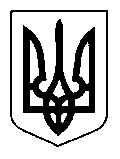 УКРАЇНАЩАСЛИВЦЕВСЬКА  СІЛЬСЬКА  РАДАГЕНІЧЕСЬКОГО  РАЙОНУ  ХЕРСОНСЬКОЇ ОБЛАСТІПРОЕКТ  РІШЕННЯXLІХ СЕСІЇ   VІІ   СКЛИКАННЯвід 17.10.2017 № 773Про збільшення статутного капіталуКП «МАКС-ІНВЕСТ»Щасливцевської сільської ради.           Розглянувши заяву директора КП «МАКС-ІНВЕСТ» Щасливцевської сільської   ради    Сальникова   О.В.  про виділення коштів для  розробки  проектів  землеустрою  відповідно до  рішень  Щасливцевської  сільської  ради № 510 від 28.02.2017 р. та № 633 від 12.06.2017 р. (60000 гривень) , керуючись п. п. 27,29,30 ст.26 Закону України «Про місцеве самоврядування в Україні», сесія Щасливцевської сільської радиВИРІШИЛА:1. Збільшити статутний капітал КП «МАКС-ІНВЕСТ» Щасливцевської сільської ради на  60000  гривень за рахунок коштів сільського бюджету.2. Затвердити статутний капітал КП«МАКС - ІНВЕСТ»  Щасливцевської сільської ради у сумі   2756400  гривень.3.Затвердити нову редакцію Статуту КП «МАКС-ІНВЕСТ» Щасливцевської сільської ради (ідентифікаційний  код  юридичної  особи 37289355)  згідно з додатком  до  цього  рішення.4. Зобов’язати директора КП «МАКС - ІНВЕСТ» Щасливцевської сільської ради Сальникова О.В. зареєструвати нову  редакцію Статуту у Генічеській РДА у визначений законом термін.5. Головному бухгалтеру внести відповідні зміни до сільського бюджету.6. Контроль за виконанням покласти на постійну депутатську  комісію з  питань  бюджету, управління комунальною власністю.Сільський голова                                                            В.О. Плохушко